2015-2016 YOUNG EAGLES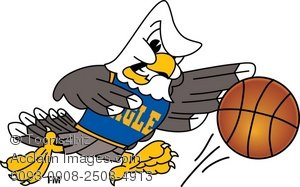 7th Grade Basketball Schedule“A1/B1” Games – 5:30PM  /  “a2/b2” Games – 6:45PMNON-ZONE PLAYZONE PLAYPlayers are expected to stay for BOTH games. A bus will be provided for away games and players will be expected to ride the bus TO the game and back. Buses will not be provided for Saturday tournaments which will begin at 9:30AM on Saturdays. (Subject to change). If you have any questions, contact coaches Darrell Holloway & Jamel Bagby at (682) 867-3400,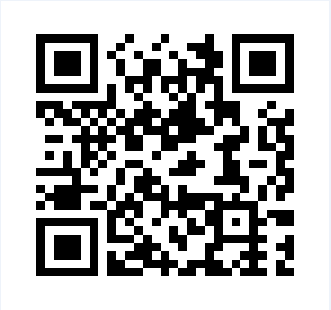 DATEOPPONENTLOCATIONMon. 11/30GunnGunnFri. & Sat. 12/4-5**Tournament – A1/A2 LEVEL**(Nichols, Shack, Young, Gunn, Ousley)NicholsMon. 12/7BarnettYoungMon. 12/14BolesBolesThurs. 1/7CarterYoungFri. & Sat. 1/8-9**Tournament – B1/B2 LEVEL**(Young, Gunn, Ousley, Nichols. Shack)YoungDATEOPPONENTLOCATIONMon. 1/11NicholsNicholsThurs. 1/21WorkmanWorkmanFri.-Sat. 1/22-1/23**Tournament – A1/A2 LEVEL**(Gunn, Young, Bailey, Boles, Workman)GunnMon. 1/25OusleyYoungFri.-Sat. 1/29-1/30**Tournament – B1/B2 LEVEL**(Bailey, Boles, Workman, Gunn, Young)BaileyMon. 2/1ShackShackMon. 2/8BaileyYoung